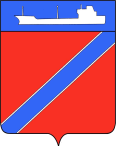 П О С Т А Н О В Л Е Н И ЕАДМИНИСТРАЦИИ ТУАПСИНСКОГО ГОРОДСКОГО ПОСЕЛЕНИЯТУАПСИНСКОГО РАЙОНАот 14.06.2016                                                          № 930г. ТуапсеОб организации и местах расположения стоянок легковых такси в Туапсинском городском поселении Туапсинского района	В целях обеспечения обслуживания населения таксомоторными перевозками, в соответствии с Федеральными законами от 06 октября 2003 года № 131-ФЗ «Обобщих принципах организации местного самоуправления в Российской Федерации», от 08 ноября 2007 года № 257-ФЗ «Обавтомобильных дорогах и о дорожной деятельности в Российской Федерации и о внесенииизменений в отдельные законодательные акты Российской Федерации», от 21 апреля 2011 года №69-ФЗ «О внесении изменений в отдельныезаконодательные акты Российской Федерации», Законом Краснодарского края от 27 марта 2007 года№1217-КЗ "Об организации транспортного обслуживания легковыми такси в Краснодарском крае", Уставом Туапсинского городского поселения,п о с т а н о в л я ю:1. Утвердить:1.1.Положение о порядке создания, эксплуатации, благоустройства и оборудования стоянок легковых такси  на территории Туапсинского городского поселения(приложение 1).1.2. Дислокацию мест стоянок легковых такси на территории Туапсинского городского поселения (приложение 2).2. Рекомендовать отделу МВД России по Туапсинскому району (Павлик), Межрайонной ИФНС №6 по Краснодарскому краю(Семеняк) регулярно проводить совместно с администрацией Туапсинского городского поселения рейдовые мероприятия по выявлению лиц, незаконно оказывающих услуги по перевозке пассажиров и багажа легковыми такси, без предусмотренных законодательством документов.3. Отделу жилищно-коммунального хозяйства (Матвеев) внести изменения в проект организации дорожного движения в городе Туапсе в соответствии с дислокацией мест стоянок легковых такси на территории Туапсинского городского поселения. 4. Считать утратившим силу постановленияадминистрацииТуапсинского городского поселенияот 23 декабря 2013года №1462 "Об утверждении Положения о порядке создания, эксплуатации, благоустройства и оборудования стоянок легковых такси на территории города Туапсе" и от 02 декабря 2013 года №1365 "Об утверждении дислокации мест стоянок легковых такси на территории Туапсинского городского поселения Туапсинского района".5. Отделу юридического обеспечения по взаимодействию с представительным органом, организации работы по обращению граждан, общественностью, СМИадминистрации Туапсинского городского поселения Туапсинского района (Дроботова) разместить настоящее постановление на официальном сайте администрации Туапсинского городского поселения.6. Сектору по документообороту управления делами администрации Туапсинского городского поселения (Кот) обнародовать настоящее постановление в установленном порядке.6.Контроль завыполнением настоящего постановления возложить на заместителя главы администрации по экономическим вопросам, промышленности, транспорту и связи А.А.Аннабаеву.7.Постановление вступает в силу со дня его официального обнародования.Глава Туапсинскогогородского поселения                                                               А.В.ЧеховПРИЛОЖЕНИЕ №1УТВЕРЖДЕНОпостановлениемадминистрацииТуапсинскогогородского поселенияот 14.06.2016  № 930Положение о порядке создания, эксплуатации, благоустройства и оборудования стоянок легковых такси на территории Туапсинского городского поселения1. Целями настоящего Положения являются:- определение порядка организации и создания условий осуществления перевозки пассажиров ибагажа легковыми такси на территории Туапсинского городского поселения;- удовлетворение потребностей населения в транспортных услугах, отвечающихтребованиям безопасности;- осуществление рационального использования муниципальных автомобильных дорог;2. Настоящее Положение определяет единые на всей территорииТуапсинского городского поселения Туапсинского района правила создания, эксплуатации, благоустройства и оборудования стоянок легковых такси.3. Юридические лица и индивидуальные предприниматели (далее - перевозчики),выполняющие перевозки легковыми такси на территории Туапсинского городского поселения, осуществляют свою деятельность исходя из принциповобеспечения безопасности пассажиров, сохранности их багажа, высокой культурыобслуживания, соблюдения нормативных правовых актов, регулирующих вопросыорганизации перевозок легковыми такси.4. В настоящем Положении используются следующие понятия:легковое такси - оборудованное и сертифицированное на территории Российской Федерации автотранспортное средство, относящееся к категории "В", используемое на коммерческой основе для осуществления перевозки пассажирови ручной клади (багажа) с наибольшими удобствами;стоянка легкового такси - специально обозначенное и обустроенное место, являющееся, в том числе частью автомобильной дороги и (или) примыкающее к проезжей части и (или) тротуару, обочине, эстакаде или мосту, либо являющееся частью подэстакадных или подмостовых пространств, площадей и иных объектов улично-дорожной сети, зданий, строений или сооружений и предназначенное для организации стоянки легковых такси;перевозчик – юридическое лицо или индивидуальный предприниматель, осуществляющие таксомоторные перевозки;разрешение на осуществление деятельности по перевозке пассажиров и багажа легковымтакси (далее – разрешение) – документ, подтверждающий право перевозчика наосуществление деятельности по перевозке пассажиров и багажа легковым такси;5. Стоянки легковых такси создаются в целях организации движения и стоянки легковых такси в ожидании пассажиров, регулирования процесса посадки (высадки) пассажиров в легковое такси, упорядочения осуществления таксомоторных перевозок, пресечения перевозок с нарушениями требований действующего законодательства.6. Стоянки легкового такси размещаются на землях Туапсинского городского поселения в соответствии с дислокацией мест стоянок (Приложение 2) и требованиями Правил дорожного движения РоссийскойФедерации, утвержденных Постановлением Правительства Российской Федерации от23 октября 1993 года №1090.7. На каждую стоянку составляется паспорт стоянки. Паспорт стоянки разрабатывается главным специалистом по транспорту отдела экономики администрации Туапсинского городского поселения, согласовывается с Начальником ОГИБДД отдела МВД России по Туапсинскому району и утверждается заместителем главыадминистрации Туапсинского городского поселенияпо экономическим вопросам,транспорту и связи.8. Паспорт стоянки должен содержать следующую информацию:- наименование стоянки;- схему расположения стоянки на улице (площади);- адрес или место расположения стоянки;- занимаемую площадь стоянки (длина, ширина);- количество автомобилей, допускаемое для одновременной стоянки таксомоторов;- способ размещения автомобилей на стоянке (в один, два, три или более рядов, параллельно, под углом, и т.д.);- время работы стоянки;- службы заказа такси, предприятия-перевозчики, индивидуальные предприниматели, эксплуатирующие стоянки;- перечень оборудования стоянки (средства связи, специальные средства контроля въезда и выезда, дорожная разметка, дорожные знаки и информационные указатели, освещение).9. Стоянки оборудуются в соответствии с правилами дорожного движения, нормативами по размещению и оборудованию плоскостных автомобильных стоянок, а также требованиями противопожарной и санитарной безопасности отделом ЖКХ администрации Туапсинского городского поселения.10. Перевозчик, пользующийся стоянками такси, обязан предоставлять услуги по перевозке легковым такси наосновании разрешения, которое выдаѐтся Департаментом транспорта Краснодарского края,сроком действия не менее пяти лет.11. Юридические лица и индивидуальные предприниматели, осуществляющиеперевозку пассажиров легковыми такси, обеспечивают соблюдение водителями такси требований настоящего Положения.12. Охрана автотранспортных средств на стоянках не производится.13. Отдел экономики администрацииТуапсинского городского поселения ведет реестр стоянок, в котором содержится информация из паспорта стоянки, а также обеспечивает контроль за содержанием и использованием стоянок.Начальник отдела экономикиадминистрации Туапсинскогогородского поселения							К.И.НиколенкоПРИЛОЖЕНИЕ№2УТВЕРЖДЕНАпостановлениемадминистрацииТуапсинскогогородского поселенияот 14.06.2016 № 930Дислокация мест стоянок легковых такси на территории Туапсинского городского поселения Начальник отдела экономикиадминистрации Туапсинскогогородского поселения							К.И.Николенко№Адрес стоянки легковых таксиКоличество размещаемых транспортных средств1.Привокзальная площадь железнодорожного вокзала(перпендикулярно проезжей части)142.ул. К.Маркса, 27 (5м от пешеходного перехода, параллельно проезжей части)23.ул. К.Армии, 3 (5м от пешеходного перехода, параллельно проезжей части)64.ул. Мира, 1 (перпендикулярно проезжей части)65.ул. Мира, 6 (параллельно проезжей части)36.ул. Гагарина, 1 (напротив кафе «Европа +», 5м от пешеходного перехода, перпендикулярно проезжей части)77.ул. Фрунзе, 23 Б (магазин «Торес», перпендикулярно проезжей части)58.переулок Гражданский, 81 (магазин «Магнит» у поворота на ул. Б. Хмельницкого, параллельно проезжей части)49.ул. Октябрьской Революции за автобусной остановкой «Клеопатра» (параллельно проезжей части)310.ул. Б.Хмельницкого (за автобусной остановкой «Уральская» по направлению движения в город,  перпендикулярно проезжей части)611.ул. Гагарина городской пляж (возле трубопровода параллельно проезжей части)412.ул. Фрунзе, 2 (у здания насосной станции, параллельно проезжей части)213. ул. Бондаренко (у поворота на Новороссийское шоссе, параллельно проезжей части)414.ул. Победы, 15(параллельно проезжей части)215.ул.К. Маркса  20/13- по ул. Победы,(от магазина «Адидас» до «Джаз мартини»,параллельно проезжей части)13